Regaib Gecesi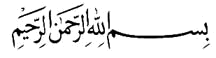 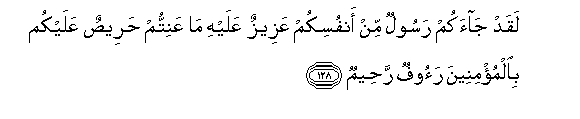 "Andolsun size kendinizden öyle bir Peygamber gelmiştir ki, sizin sıkıntıya uğramanız ona çok ağır gelir. O, size çok düşkün, müminlere karşı çok şefkatlidir, merhametlidir. "
 (Tevbe Suresi, 128)Allah (c.c) katında zamanların değerleri birbirine eşittir. Ancak öyle zamanlar vardır ki o zamanlarda  öyle hadiseler olur ki, o vakte diğer zaman dilimlerinden daha üstün bir değer kazandırır. Receb-i şerîfin ilk Cuma gecesine isabet eden Regâib Gecesi'de bu müstesna zamanlardan biridir. Cuma geceleri böyle kıymetli vakitlerden biridir. Regaib Gecesi gibi iki kıymetli gecede biraraya gelince, bu gece dahada bir kıymetli oluyor. Bu gece, yalvarış ve yakarışların Yüce Mevla'ya sunulduğu ve O'nun rahmetinden af istenildiği umut, huzur ve müjde gecesidir.Allah Teâla'nın kullarına lütfunun çokluğu, kereminin bolluğu ve pek çok günahkarı bağışlaması sebebiyle bu  geceye Regaib Gecesi" adı verilmiştir. Bu gecenin bu değeri nereden kazandığı hususunda değişik rivayetler bulunmaktadır. Bunlardan biri; Hz.Amine validemizin böyle bir gecede Resulullah  (s.a.v)'e hamile olduğunu anladığıdır. Sevgili Peygamberimiz (s.a.v) Regaib gecesinin içinde bulunduğu Recep ayında çok dua eder, namaz kılar, oruç  tutar, iyiliklerin her çeşidini yapar, sadaka vermeye özen gösterirdi. Resulullah (s.a.v)'in Receb'in ilk perşembe gününü oruçla geçirdiği ve cuma gecesinde, bu kandil gecesine mahsus olmak üzere on iki rekât namaz kıldığı kabul edilir. Regâib gecelerinde dua etmek, tevbe ve istiğfarda bulunmak, bu geceyi kutsal kabul etmek suretiyle çeşitli ibâdetlerle geçirmek, genel olarak alimler arasında kabul görmüştür. 

İdrak ettiğimiz mübarek Regaib Kandili vesilesiyle, ruhumuzu karartan kötü duygu ve düşünceleri kalplerimizden atalım. İbadetin zevkinden bizi mahrum eden nefsin kötü arzularını frenleyelim. Gönül dünyamızı bulandıran haset, kin, düşmanlık gibi kötü duygulardan temizleyelim.Bu geceyi nasıl karşılmak, nasıl ihya etmek gerekir? Bu gece, oruçlu olarak karşılanmalıdır.Bu gece, kazâsı olanın hiç değilse bir günlük kazâ namazı kılması, çok iyi olur. Kur'an-ı Kerim okunmalıdır.Bu gecenin ihyâsı, yatsı namazıyla sabah namazını camide cemaatle kılmakla olur. Bu, gecenin ihyâsıdır. Bütün günün ihyâsı bu... Yatsı namazı ile sabah namazını camide kılmak, o günün, o gecenin ihyâsı demektir. İnsan sabahlara kadar, akşamlara kadar ibadet etmiş gibi sevab kazanır.Bir başka ihyâ şekli zikir ..... "Lâ ilâe illallah",  "Allahümme salli alâ seyyidinâ muhammedin ve alâ âli seyyidinâ muhammed", "Estağfirullah", "Sübhànallah", "Elhamdülillâh", "Allahu ekber", "Lâ havle ve lâ kuvvete illâ billâhil aliyyil azîm", "Allah" gibi sözler mübarek kelimelerdir, cümleciklerdir. Bunları zikretmek çok sevabdır..Bazı namazlar vardır, Peygamber  Efendimiz (s.a.v.) kılmıştır. Bunlardan birisi de Tesbih Namazı'dır.Regâib gecesi, akşamla yatsı arasında:  12 rek'at  "Hacet Namazı" kılınır.  Hacet Namazı2 rek'atte bir selâm verilerek kılınır.Fâtiha-i şerîfe'den sonra her rek'atte 3  Kadir Süresi  12 İhlâs-ı şerîf okunur. Namazdan sonra 7 Salât-ı Ümmiye okunup secdeye varılır. Salât-ı Ümmiye:

"Allâhümme salli alâ seyyidinâ Muhammedinin-nebiyyil-ümmiyyi ve alâ âlihî ve sahbihî ve sellim" Secdede 70 defa: "Sübbûhun kuddûsün rabbünâ ve rabbül-melâiketi ver-rûh" okunur. Secdeden kalkıp 1 defa: "Rabbiğfir verham ve tecâvez ammâ ta'lem. İnneke entel-eazzül-ekrem" okunur. Tekrar secdeye varılıp yine 70 defa "Sübbûhun kuddûsün rabbünâ ve rabbül-melâiketi ver-rûh" okunur. Secdeden kalkıp duâ yapılır. Duâda Hz. Allâh'a c.c şu şekilde de ilticâ etmelidir: "Allâhümme bârik lenâ recebe ve şa'bân. Ve bellığnâ ramazân"Unutmayalım! Regaib Gecesi, üç aylar içinde kendisinden sonra gelecek olan Miraç, Berat ve Kadir Gecesininde bir müjdecisidir. Onun için bu müjdeciye kulak verip bu geceyi ve üç ayları iyi değerlendirilmelidir.Resulullah (sav) buyuruydular ki: "Beş gece vardır ki, onlarda yapılan dualar geri dönmez, kabul olunur: Receb'in ilk gecesi, Şâban yarısı gecesi, Cuma gecesi, Ramazan Bayramı gecesi, Kurban Bayramı gecesi."